CENTRO ESCOLAR ALBATROS                       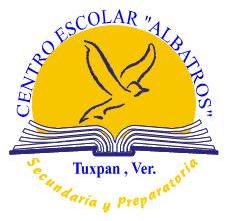 GUIA PRIMER PARCIAL DEL PRIMER TRIMESTRE DE EDUCACION TECNOLOGICA, PRIMER GRADO VERDE Y BLANCO, 20 DE SEPTIEMBRE DEL 2023.1.- LA TECNICA EN LA VIDA COTIDIANA.Identificar las técnicas presentes en diferentes objetos de uso cotidiano pág. 8Analizar los cambios que las técnicas de fabricación han propiciado en la vida cotidiana. Pág. 9Dar ejemplos de los cambios que las técnicas de fabricación han propiciado en la vida cotidiana, pág. 10-112.- LA TECNICA COMO SISTEMA, CLASES DE TECNICAS Y SUS ELEMENTOS COMUNES.Analizar la funcionalidad, los componentes y materiales en diferentes objetos de uso cotidiano. REPASAR LA TABLA DE LAS NECESIDADES HUMANAS, pág. 123.- LA TECNICA COMO PRÁCTICA SOCIOCULTURAL E HISTORICA Y SU INTERACCION CON LA NATURALEZA.La tabla las necesidades humanas, cómo lo hacía el ser humano primitivo y como lo realiza el ser humano moderno. Pág. 16-17